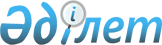 О внесении изменений и дополнения в приказ Министра обороны Республики Казахстан от 28 сентября 2017 года № 552 "Об утверждении тарифов на оказываемые услуги, государственным учреждением Вооруженных Сил Республики Казахстан, специализирующимся в области культуры, предоставляемые на платной основе"Приказ Министра обороны Республики Казахстан от 14 июля 2023 года № 692
      ПРИКАЗЫВАЮ:
      1. Внести в приказ Министра обороны Республики Казахстан от 28 сентября 2017 года № 552 "Об утверждении тарифов на оказываемые услуги государственным учреждением Вооруженных Сил Республики Казахстан, специализирующимся в области культуры, предоставляемые на платной основе" (зарегистрирован в Реестре государственной регистрации нормативных правовых актов за № 15929) следующие изменения и дополнение:
      в тарифах на оказываемые услуги государственным учреждением Вооруженных Сил Республики Казахстан, специализирующимся в области культуры, предоставляемые на платной основе, утвержденных настоящим приказом:
      заголовок раздела 1 изложить в следующей редакции:
      "Глава 1. Национальный военно-патриотический центр";
      заголовок раздела 2 изложить в следующей редакции:
      "Параграф 1. Центральный ансамбль";
      заголовок раздела 3 изложить в следующей редакции:
      "Параграф 2. Эстрадно-танцевальная группа филиала";
      заголовок раздела 4 изложить в следующей редакции:
      "Параграф 3. Репетиторские услуги";
      заголовок раздела 5 изложить в следующей редакции:
      "Параграф 4. Центральный военный оркестр";
      заголовок раздела 6 изложить в следующей редакции:
      "Параграф 5. Военный оркестр филиала";
      дополнить главой 2 следующего содержания: 
      "Глава 2. Государственный военно-исторический музей
      Примечание:
      1. Выставка* – в стоимость включена аренда экспонатов и оборудования, услуги экспозиционеров в случае необходимости, транспортировка имущества для организации выездной выставки осуществляется на договорной основе за счет заказчика.
      2. Категория 1* – экспонаты вспомогательного фонда.
      3. Категория 2* – экспонаты основного фонда.
      4. Уровень сложности A* – фотографирование золотых и серебряных изделий, стоимость 10075.
      5. Уровень сложности B* – предметы, подлежащие разрушению под воздействием мощного света, стоимость 15000.
      6. Уровень сложности C* – вещи, превышающие размер 2,50х1,5 метров, стоимость 6875.
      7. Уровень сложности D* – фотографирование по стандарту А2, А1, также нестандартных картин и фотодокументов, стоимость 6875.
      8. Уровень сложности E* – художественная фотография (стационарный свет, декорации), стоимость 4625.
      9. Уровень сложности F* – выездная сессия, стоимость 2425.
      10. Уровень сложности G* – техническая фотография (съемка без специальной подготовки), стоимость 1250.
      11. В зависимости от вида съемки* – при оплате исчисляется время фактического нахождения на территории ГВИМ ВС РК съемочной группы".
      2. Государственному военно-историческому музею Вооруженных Сил Республики Казахстан в установленном законодательством порядке обеспечить:
      1) размещение настоящего приказа на интернет-ресурс Министерства обороны Республики Казахстан;
      2) направление настоящего приказа в Республиканское государственное предприятие на праве хозяйственного ведения "Институт законодательства и правовой информации Республики Казахстан" Министерства юстиции Республики Казахстан для размещения в Эталонном контрольном банке нормативных правовых актов Республики Казахстан в соответствии с требованиями пункта 10 Правил ведения Государственного реестра нормативных правовых актов Республики Казахстан, Эталонного контрольного банка нормативных правовых актов Республики Казахстан, утвержденных постановлением Правительства Республики Казахстан от 25 июля 2016 года № 439;
      3) направление сведений в Юридический департамент Министерства обороны Республики Казахстан об исполнении мероприятий, предусмотренных подпунктами 1) и 2) настоящего пункта в течение пяти календарных дней со дня размещения настоящего приказа в Эталонном контрольном банке нормативных правовых актов Республики Казахстан.
      3. Контроль за исполнением настоящего приказа возложить на заместителя Министра обороны Республики Казахстан по воспитательной и идеологической работе.
      4. Настоящий приказ довести до заинтересованных должностных лиц и структурных подразделений.
      5. Настоящий приказ вводится в действие по истечении десяти календарных дней после дня его первого официального опубликования.
					© 2012. РГП на ПХВ «Институт законодательства и правовой информации Республики Казахстан» Министерства юстиции Республики Казахстан
				
№ п/п
Наименование товара
(работы, услуги)
Единица измерения
Стоимость единицы измерения, тенге
1.
Входной билет
1.
Взрослый
1 билет
500
1.
Студентам (при предъявлении подтверждающих документов)
1 билет
300
1.
Детям школьного возраста и пенсионерам (при предъявлении подтверждающих документов)
1 билет
200
2.
Экскурсия для коллективных посещений (в группе от 5 до 20 человек)
2.
 Взрослый
1 билет
600
2.
Студентам (при предъявлении подтверждающих документов)
1 билет
400
2.
Детям школьного возраста и пенсионерам (при предъявлении подтверждающих документов)
1 билет
250
3.
Входной билет (при предъявлении подтверждающих документов)
Ветераны ВОВ, Афганской войны и приравненные к ним;
Люди с ограниченными возможностями здоровья;
Дети до 7 лет;
Военнослужащие;
Многодетные семьи
1 билет
бесплатно
4.
Проведение курсов повышения квалификации, семинаров, тренингов, а также предоставление квалифицированных научных консультаций для студентов высших и средних учебных заведений, работников кино и телевидения, средств массовой информации, а также для других заинтересованных лиц, включая участие в качестве консультантов при производстве различной фото- и видеопродукции, запись интервью и телевизионных передач;
1 час
30000
5.
Лекции по тематике залов Государственного военно-исторического музея Вооруженных Сил Республики Казахстан (далее в таблице – ГВИМ ВС РК)
1 лекция
2000
5.
Выездные лекции
1 лекция
4000
6.
Организация и проведение выездной выставки для физических и юридических лиц
выездная выставка в выставочном павильоне ГВИМ ВС РК с натяжным шатром, оснащенным ЖК экранами, подсветкой
1 выставка*
200000
выездная выставка без выставочного павильона
1 выставка*
100000
7.
Услуга по разработке научных проектов 
1 научный проект
120000
8.
Услуга по созданию музейных экспозиций 
1 экспозиция 
195000
9.
Фото-, видеосъемка экспонатов, копирование документов из фондов ГВИМ ВС РК
Категория
Категория
9.
Фотографирование, копирование и сканирование одного экспоната (документа) с правом применения:
1*
2*
9.
для учебно-методической и научно-исследовательской работы без права публикации в печатных изданиях
1500
2000
9.
для учебных и учебно-методических изданий
2000
3000
9.
для публикации в научных изданиях
3000
5000
9.
фотография экспоната для применения на выставке
4000
7000
9.
для публикации в средствах массовой информации
4000
15000
9.
для публикации в научно-познавательных и художественных изданиях, альбомах, каталогах
7500
18000
9.
для публикации календарей, открыток, плакатов, рекламы
10000
32000
9.
Фото- и видеосъемка одного экспоната в фондах ГВИМ ВС РК (с личным фотоаппаратом и видеокамерой заказчика)
9.
для учебных программ
1975
12945
9.
для рекламы
11945
12475
9.
для иных целей
13975
35750
10.
Фото-, видеосъемки в залах ГВИМ ВС РК и на территории павильона военной техники под открытым небом
10.
любительские видео-, фотосъемки для посетителей (со своей видеокамерой, фотоаппаратом, мобильным телефоном) в залах ГВИМ ВС РК и на территории павильона военной техники под открытым небом без штатива, дополнительного светового прибора, за исключением кольцевой лампы 
количество не ограничено
1000
10.
Профессиональная фотосъемка в залах ГВИМ ВС РК и на территории павильона военной техники под открытым небом (с личным фотоаппаратом, дополнительным оборудованием и предметами заказчика) – выполнение цифровых фотографий различного уровня сложности, от A до G*.
1 час
1250 – 15000
11.
Профессиональные видео -, теле -, киносъемки в залах ГВИМ ВС РК и на территории павильона военной техники под открытым небом, в зависимости от вида съемки*
Вид проекта, стоимость
Вид проекта, стоимость
11.
Профессиональные видео -, теле -, киносъемки в залах ГВИМ ВС РК и на территории павильона военной техники под открытым небом, в зависимости от вида съемки*
коммерчес-кий
иностранный
11.
программные, информационные (1 час)
17750
23750
11.
документальный фильм (1 час)
35500
47000
11.
художественный фильм (1 час)
62500
100000
12.
Изготовление и реализация сувенирной и полиграфической продукции
12.
пресс-значок размером 3,5см х 3,5см
1 штука
500
12.
календарь настенный 
1 штука
1000
12.
магниты с изображением экспонатов, объектов исторического и культурного наследия, достопримечательностей городов Казахстана
1 штука
1500
13.
Услуги по изготовлению (с разрешения правообладателя) диорам, макетов, моделей, копий изделий и экспонатов из фондов других музеев, а также художественных изделий из частных коллекций:
13.
несложная реконструкция
1 квадратный сантиметр
15000
13.
реконструкция средней сложности
1 квадратный сантиметр
25000
13.
сложная реконструкция
1 квадратный сантиметр
40000
14
Реставрация изделий и экспонатов из фондов других музеев и художественных изделий из частных коллекций
14
изделия из ткани, коврово-войлочные изделия, кожа, станковая живопись, работы на бумажной основе
14
несложная реставрация (подклейка разрывов, заполнение проколов, устранение деформации)
1 квадратный сантиметр
2000
14
реставрация средней сложности (подклейка разрывов, заполнение проколов, устранение деформации, удаление пятен, химическая обработка)
1 квадратный сантиметр
5000
14
сложная реставрация (укрепление основы, дублирование на новую основу, выполнение утраченных фрагментов основы и изображения)
1 квадратный сантиметр
10000
14
изделия из металла, дерева, керамики, фарфора и других материалов
14
несложная реставрация
1 квадратный сантиметр
15000
14
реставрация средней сложности
1 квадратный сантиметр
25000
14
сложная реставрация
1 квадратный сантиметр
40000
15.
Организация и проведение обучающих кружков, мастер-классов, квестов, художественных студий
1 час
1000
      Министр обороныРеспублики Казахстангенерал-полковник 

Р. Жаксылыков
